Средство  массовой  информации для  опубликования   муниципальных  правовых  актови  иной  информационной информацииСпециальный   выпуск  №  106«11» июня  2019 годаУчреждено12.11.2007  года20.05.2019. № 21РОССИЙСКАЯ ФЕДЕРАЦИЯИРКУТСКАЯ ОБЛАСТЬМУНИЦИПАЛЬНОЕ ОБРАЗОВАНИЕ«КУЙТУНСКИЙ РАЙОН»КАРЫМСКОЕ МУНИЦИПАЛЬНЕ ОБРАЗОВАНИЕАДМИНИСТРАЦИЯПОСТАНОВЛЕНИЕ«О ВЫДВИЖЕНИИ ИНИЦИАТИВЫПРОВЕДЕНИЯ НА ТЕРРИТОРИИКАРЫМСКОГО МУНИЦИПАЛЬНОГО ОБРАЗОВАНИЯ ПУБЛИЧНЫХ СЛУШАНИЙ»В соответствии со ст. 28 Федерального закона «Об общих принципах организации местного самоуправления в Российской Федерации» от 06.10.2003 г. № 131-ФЗ, Положением о публичных слушаниях в Карымском муниципальном образовании, утвержденного решением Думы Карымского муниципального образования № 6 от 10.01.2007г., Уставом Карымского муниципального образования, Дума Карымского муниципального образования.ПОСТАНОВЛЯЕТ:1.Выдвинуть инициативу по проведению на территории Карымского муниципального образования публичных слушаний по вопросу: «Обсуждения проекта «О внесении изменений и дополнений в решение Думы Карымского сельского поселения от 20.02.2018г. № 22 «Об утверждении Правил благоустройства на территории Карымского муниципального образования в новой редакции».2.Назначить публичные слушания на территории Карымского муниципального образования в форме слушаний проекта решения Думы Карымского муниципального образования «О внесении изменений и дополнений в решение Думы Карымского сельского поселения от 20.02.2018г. № 22 «Об утверждении Правил благоустройства на территории Карымского муниципального образования в новой редакции», по адресу: Иркутская область, Куйтунский район, с. Карымск, ул. Набережная, 6а. Начало проведения публичных слушаний: 20 июня 2019 г. в 18 час. 00 мин.  Ответственность за подготовку и проведение публичных слушаний возложить на ведущего специалиста администрации   Карымского муниципального образования Куйтунского района Иркутской области. 3.Администрации Карымского муниципального образования совместно с председателем Думы Карымского муниципального образования по результатам публичных слушаний подготовить Заключение о результатах публичных слушаний для опубликования в Муниципальном вестнике Карымского сельского поселения и разместить на официальном сайте администрации Карымского сельского поселения.4.Опубликовать настоящее постановление в Муниципальном вестнике Карымского сельского поселения и разместить на официальном сайте администрации Карымского сельского поселения.Глава Карымского муниципального образованияО.И.Тихонова22.05.2018г. № 39РОССИЙСКАЯ ФЕДЕРАЦИЯИРКУТСКАЯ ОБЛАСТЬМУНИЦИПАЛЬНОЕ ОБРАЗОВАНИЕ«КУЙТУНСКИЙ РАЙОН»КАРЫМСКОЕ МУНИЦИПАЛЬНОЕ ОБРАЗОВАНИЕАДМИНИСТРАЦИЯРАСПОРЯЖЕНИЕО ПРОВЕДЕНИИ ЭЛЕКТРОННОГО АУКЦИОНАНА РЕМОНТ УЧАСТКА АВТОМОБИЛЬНОЙ ДОРОГИОБЩЕГО ПОЛЬЗОВАНИЯ МЕСТНОГО ЗНАЧЕНИЯПО АДРЕСУ: ИРКУТСКАЯ ОБЛАСТЬ, КУЙТУНСКИЙ РАЙОН,С. КАРЫМСК, УЛ. РАБОЧАЯ ОТ ДОМА № 55 ДО КОНЦА ПРОЕЗДА К МОСТУ ПО УЛ. БЛОК-ПОСТ,ПРОТЯЖЕННОСТЬ 400 М, ШИРИНОЙ 6 М.В соответствии со ст.173 Бюджетного Кодекса РФ от 31.07.1998г. № 145-ФЗ, с Федерального закона от 06.10.2003г. № 131-ФЗ «Об общих принципах организации местного самоуправления в Российской Федерации», ФЗ от 05.04.2013г. № 44 «О контрактной системе в сфере закупок товаров, работ, услуг для обеспечения государственных и муниципальных нужд», Уставом Карымского муниципального образования:РАСПОРЯЖАЮСЬ:1.Провести электронный аукцион для субъектов малого предпринимательства на ремонт участка автомобильной дороги общего пользования местного значения по адресу: Иркутская область, Куйтунский район, с. Карымск, ул. Рабочая от дома № 55 до конца проезда к мосту по ул. Блок-Пост, протяженность 400 м, шириной 6 м.2.Утвердить регламент электронного аукциона для субъектов малого предпринимательства на ремонт участка автомобильной дороги общего пользования местного значения по адресу: Иркутская область, Куйтунский район, с. Карымск, ул. Рабочая от дома № 55 до конца проезда к мосту по ул. Блок-Пост, протяженность 400 м, шириной 6 м.(Приложение 1).3.Утвердить регламент работы комиссии электронного аукциона на ремонт участка автомобильной дороги общего пользования местного значения по адресу: Иркутская область, Куйтунский район, с. Карымск, ул. Рабочая от дома№ 55 до конца проезда к мосту по ул. Блок-Пост, протяженность 400 м, шириной 6 м. (Приложение 2).4.Утвердить пакет документации электронного аукциона ремонт участка автомобильной дороги общего пользования местного значения по адресу: Иркутская область, Куйтунский район, с. Карымск, ул. Рабочая от дома№ 55 до конца проезда к мосту по ул. Блок-Пост, протяженность 400 м, шириной 6 м. (Приложение 3).5.Утвердить состав комиссии электронного аукциона на ремонт участка автомобильной дороги общего пользования местного значения по адресу: Иркутская область, Куйтунский район, с. Карымск, ул. Рабочая от дома№ 55 до конца проезда к мосту по ул. Блок-Пост , протяженность 400 м, шириной 6 м.6.Возложить функции по организационно-техническому обеспечению электронного аукциона на экономическое управление администрации муниципального образования Куйтунский район.Глава Карымского муниципального образованияО.И.ТихоноваПриложение 1к распоряжению администрацииКарымского МОот «22» мая 2019 г. №39Регламент электронного аукционаНа выполнение работ по ремонту участка автомобильной дороги общего пользования местного значения по адресу: Иркутская область, Куйтунский район, с. Карымск, ул. Рабочая от дома № 55 до конца проезда к мосту по ул. Блок-Пост, протяженность 400 м, шириной 6 м. Приложение 2к распоряжению администрации Карымского МО от «22» мая 2019 г. № 39Регламент работы комиссииэлектронного аукционаНа выполнение работ по ремонту участка автомобильной дороги общего пользования местного значения по адресу: Иркутская область, Куйтунский район, с. Карымск, ул. Рабочая от дома № 55 до конца проезда к мосту по ул. Блок-Пост, протяженность 400 м, шириной 6 м. Приложение 4к распоряжению администрации Карымского МО от «22» мая 2019г. № 39Состав комиссииэлектронного аукционаНа выполнение работ по ремонту участка автомобильной дороги общего пользования местного значения по адресу: Иркутская область, Куйтунский район, с. Карымск, ул. Рабочая от дома № 55 до конца проезда к мосту по ул. Блок-Пост, протяженность 400 м, шириной 6 м. Председатель комиссииТихонова О.И.– глава поселения Члены комиссииКарпиза С.А. – начальник экономического управления администрации муниципального образования Куйтунский районБалезина О.Л. – начальник отдела социально-экономического развития администрации муниципального образования Куйтунский район.Корниенко Е.С.- специалист поселенияСекретарь комиссииМарсадола А.А. – ведущий специалист отдела социально-экономического развития администрации муниципального образ28.05.2018г. № 40РОССИЙСКАЯ ФЕДЕРАЦИЯИРКУТСКАЯ ОБЛАСТЬМУНИЦИПАЛЬНОЕ ОБРАЗОВАНИЕ«КУЙТУНСКИЙ РАЙОН»КАРЫМСКОЕ МУНИЦИПАЛЬНОЕ ОБРАЗОВАНИЕАДМИНИСТРАЦИЯРАСПОРЯЖЕНИЕ«О ВНЕСЕНИИ В СВОДНУЮБЮДЖЕТНУЮ РОСПИСЬ БЮДЖЕТА КАРЫМСКОГОСЕЛЬСКОГО ПОСЕЛЕНИЯ НА 2019 ГОД.»В СООТВЕТСТВИИ СО СТ. 217 БЮДЖЕТНОГО КОДЕКСА РОССИЙСКОЙ ФЕДЕРАЦИИРАСПОРЯЖАЮСЬ:Ведущему специалисту Кедун В.Л. внести изменения в сводную бюджетную роспись по главному распорядителю Администрации Карымскго муниципального образованияГлава Карымского муниципального образованияО.И.Тихонова№ п/пИсполнительСодержание этапаВыходной документ1Отдел социально-экономического развитияФормирование муниципального заказаЗаказ. Документация электронного аукциона2Глава поселения Принятие решения о проведении электронного аукциона Распоряжение об электронном аукционе3Глава поселенияФормирование комиссииРаспоряжение о составе комиссии4Отдел социально-экономического развитияРазработка регламента работы комиссииРегламент5Глава поселенияУтверждение регламента работы комиссииРаспоряжение6Отдел социально-экономического развитияРазработка пакета Документации электронного аукционаКомплект документации электронного аукциона7Глава поселенияУтверждение документации электронного аукционаРаспоряжение8Отдел социально-экономического развитияИзвещение на участие в электронном аукционеИзвещение9Отдел социально-экономического развитияПредоставление документации электронного аукционаКомплект документации электронного аукциона10УчастникОформление и предоставление заявки в электронном аукционеЖурнал регистрации11КомиссияПрием и регистрация заявокЖурнал регистрации12КомиссияРассмотрение заявокПротокол13Отдел социально-экономического развитияНаправление победителю электронного аукционаПроект контракта14Заказчики Подписание контрактаКонтракт№ п/писполнительСодержание этапаВыходной документ1СекретарькомиссииПрием и регистрация заявокЖурнал регистрации2КомиссияРассмотрение заявокПротоколКФСРКЦСР КВР Доп ЭКдоп ФК1кв2кв3 кв4квитог050371.4.00.S23702443.46.00.002112499,772499,77Ворота на кладбище050371.4.00.S23702443.46.00.0021480824,2380824,23Ворота на кладбище050371.4.00.S23702443.10.90.00211-2589,77-2589,77софинансирование050371.4.00.S23702443.10.90.00214-83734,23-83734,23Ворота на кладбище050371.4.00.S23702442.26.90.002142910,002910,00Установка ворот050371.4.00.S23702442.26.90.0021190,0090,00Установка ворот050373.0.00.600102442.25.03.00-1,00-1,00Ворота на кладбище050373.0.00.6005 02443.46.00.001,001,00Ворота на кладбищеитого00Газета согласно ст. 12 Закона РФ «О средствах массовой информации» выходит без государственной регистрацииУчредитель:Администрация Карымского сельского поселенияОтветственный за  выпуск: Ведущий специалист администрации – Артемьева Л.О.Тираж 40 экземпляровЗАКАЗПописано в печать в 11 00 	Цена в розницу  свободнаяНомер набран, сверстан и отпечатан в Администрации Карымского МО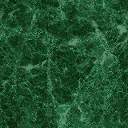 